Чек-лист родительского контроля организации горячего питания в школе:Имеются ли в организации меню для всех возрастных групп и режимов работы школы? Вывешено ли цикличное меню (типовое меню на  10-14 дней) на сайт для ознакомления родителей и  детей? Вывешено ли ежедневое (фактическое) меню для ознакомления родителей и детей?В меню отсутствуют повторы в смежные дни?В меню отсутствуют запрещенные блюда и продукты?Соответствует ли количество приемов пищи регламентированное цикличным меню режиму работы школы?Есть ли в организации приказ о создании и порядке работы бракеражной комиссии? От всех ли партий приготовленных блюд  снимается бракераж (с записью в соответствующем журнале)?Выявились ли факты не допуска к реализации блюд  и продуктов по результатам работы бракеражной комиссии за последний месяц? Предусмотрена ли организация питания детей  с учетом особенностей здоровья (сахарный диабет, пищевые аллергены)Проводится ли уборка после каждого приема пищи?Обнаруживались ли в столовой насекомые, грызуны или следы их жизнедеятельности? Созданы ли условия для соблюдения детьми правил личный гигиены(доступ  к раковинам, мылу, средствам для сушки рук)?Выявлялись ли замечания к соблюдению детьми правил личной гигиены? Выявлялись ли при сравнении фактического меню с утвержденным меню факты исключения или замены отдельных блюд? Имелись ли факты выдачи детям остывшей пищи? 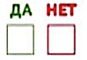 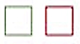 